HSE NIMS USER SET UP REQUEST FORM (Incident Module)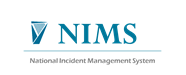 This form is to request A) access to the NIMS and B) make amendments to current access on NIMS.  (Please submit one completed form per access request, by email to NIMS@hse.ie ) Incomplete forms will be returned to sender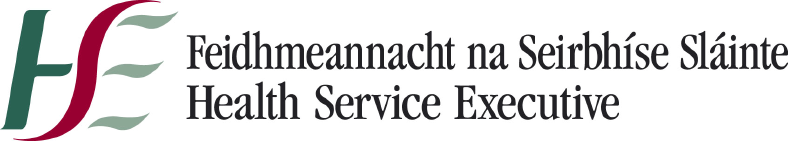 Section ASection ASection ASection ASection ASection ASection ASection ASection ASection ASection ASection ASection ASection ASection ASection ASection ASection ASection ASection ASection ASection ASection ASection AAccess Requestor’s Name Access Requestor’s Name Access Requestor’s Name Access Requestor’s Name Job TitleJob TitleJob TitleJob TitleAccess Requestor’s Division and ServiceAccess Requestor’s Division and ServiceAccess Requestor’s Division and ServiceAccess Requestor’s Division and ServiceAddressAddressAddressAddressPhonePhonePhonePhoneEmail AddressEmail AddressEmail AddressEmail AddressDate NIMS Incident Training Completed:*This training is mandatory in order to be granted access to NIMS   Date NIMS Incident Training Completed:*This training is mandatory in order to be granted access to NIMS   Date NIMS Incident Training Completed:*This training is mandatory in order to be granted access to NIMS   Date NIMS Incident Training Completed:*This training is mandatory in order to be granted access to NIMS   Date NIMS Incident Training Completed:*This training is mandatory in order to be granted access to NIMS   Date NIMS Incident Training Completed:*This training is mandatory in order to be granted access to NIMS   Date NIMS Incident Training Completed:*This training is mandatory in order to be granted access to NIMS   Date NIMS Incident Training Completed:*This training is mandatory in order to be granted access to NIMS   Date NIMS Incident Training Completed:*This training is mandatory in order to be granted access to NIMS   Date NIMS Incident Training Completed:*This training is mandatory in order to be granted access to NIMS   Date NIMS Incident Training Completed:*This training is mandatory in order to be granted access to NIMS   Date NIMS Incident Training Completed:*This training is mandatory in order to be granted access to NIMS   Date NIMS Incident Training Completed:*This training is mandatory in order to be granted access to NIMS   Date NIMS Incident Training Completed:*This training is mandatory in order to be granted access to NIMS   Date NIMS Incident Training Completed:*This training is mandatory in order to be granted access to NIMS   Date NIMS Incident Training Completed:*This training is mandatory in order to be granted access to NIMS   Date NIMS Incident Training Completed:*This training is mandatory in order to be granted access to NIMS   Date NIMS Incident Training Completed:*This training is mandatory in order to be granted access to NIMS   Date NIMS Incident Training Completed:*This training is mandatory in order to be granted access to NIMS   Date NIMS Incident Training Completed:*This training is mandatory in order to be granted access to NIMS   Date NIMS Incident Training Completed:*This training is mandatory in order to be granted access to NIMS   Briefly describe the reason for access/location request:Briefly describe the reason for access/location request:Briefly describe the reason for access/location request:Briefly describe the reason for access/location request:Briefly describe the reason for access/location request:Briefly describe the reason for access/location request:Briefly describe the reason for access/location request:Briefly describe the reason for access/location request:Briefly describe the reason for access/location request:Briefly describe the reason for access/location request:Briefly describe the reason for access/location request:Briefly describe the reason for access/location request:Is this access request form for a new user or do you wish to make changes to your current access:Is this access request form for a new user or do you wish to make changes to your current access:Is this access request form for a new user or do you wish to make changes to your current access:Is this access request form for a new user or do you wish to make changes to your current access:If new user, proceed to Section B If new user, proceed to Section B If new user, proceed to Section B If new user, proceed to Section B If new user, proceed to Section B If new user, proceed to Section B If new user, proceed to Section B If new user, proceed to Section B If new user, proceed to Section B If new user, proceed to Section B If new user, proceed to Section B If new user, proceed to Section B If new user, proceed to Section B If new user, proceed to Section B If new user, proceed to Section B If new user, proceed to Section B If new user, proceed to Section B If new user, proceed to Section B If new user, proceed to Section B If new user, proceed to Section B Is this access request form for a new user or do you wish to make changes to your current access:Is this access request form for a new user or do you wish to make changes to your current access:Is this access request form for a new user or do you wish to make changes to your current access:Is this access request form for a new user or do you wish to make changes to your current access:ororororororororororororororororororororIs this access request form for a new user or do you wish to make changes to your current access:Is this access request form for a new user or do you wish to make changes to your current access:Is this access request form for a new user or do you wish to make changes to your current access:Is this access request form for a new user or do you wish to make changes to your current access:If you are an existing user and wish to make a change to your current access/location rights, please list the changes you would like to make and proceed to section C If you are an existing user and wish to make a change to your current access/location rights, please list the changes you would like to make and proceed to section C If you are an existing user and wish to make a change to your current access/location rights, please list the changes you would like to make and proceed to section C If you are an existing user and wish to make a change to your current access/location rights, please list the changes you would like to make and proceed to section C If you are an existing user and wish to make a change to your current access/location rights, please list the changes you would like to make and proceed to section C If you are an existing user and wish to make a change to your current access/location rights, please list the changes you would like to make and proceed to section C If you are an existing user and wish to make a change to your current access/location rights, please list the changes you would like to make and proceed to section C If you are an existing user and wish to make a change to your current access/location rights, please list the changes you would like to make and proceed to section C If you are an existing user and wish to make a change to your current access/location rights, please list the changes you would like to make and proceed to section C If you are an existing user and wish to make a change to your current access/location rights, please list the changes you would like to make and proceed to section C If you are an existing user and wish to make a change to your current access/location rights, please list the changes you would like to make and proceed to section C Section BSection BSection BSection BSection BSection BSection BSection BSection BSection BSection BSection BSection BSection BSection BSection BSection BSection BSection BSection BSection BSection BSection BSection BAccess request is for NIMS information for the following areas:Access request is for NIMS information for the following areas:Access request is for NIMS information for the following areas:Access request is for NIMS information for the following areas:Access request is for NIMS information for the following areas:Access request is for NIMS information for the following areas:Access request is for NIMS information for the following areas:Access request is for NIMS information for the following areas:Access request is for NIMS information for the following areas:Access request is for NIMS information for the following areas:Access request is for NIMS information for the following areas:Access request is for NIMS information for the following areas:Access request is for NIMS information for the following areas:Access request is for NIMS information for the following areas:Access request is for NIMS information for the following areas:Access request is for NIMS information for the following areas:Access request is for NIMS information for the following areas:Access request is for NIMS information for the following areas:Access request is for NIMS information for the following areas:Access request is for NIMS information for the following areas:Access request is for NIMS information for the following areas:Access request is for NIMS information for the following areas:Access request is for NIMS information for the following areas:Access request is for NIMS information for the following areas:Service:HGHGHGHGHGHGCHOCHOCHOCHOCHONASNASNASNASNASNASAcute ServicesAcute ServicesDivision:Mental HealthMental HealthMental HealthMental HealthMental HealthMental HealthSocial CareSocial CareSocial CareSocial CareSocial CarePrimary Care Primary Care Primary Care Primary Care Primary Care Primary Care Division:National Corporate ServicesNational Corporate ServicesNational Corporate ServicesNational Corporate ServicesNational Corporate ServicesNational Corporate ServicesNational Corporate ServicesNational Corporate ServicesNational Corporate ServicesNational Corporate ServicesNational Corporate ServicesNational Corporate ServicesHealth and Well BeingHealth and Well BeingHealth and Well BeingHealth and Well BeingHealth and Well BeingHealth and Well BeingClearly, list locations you require access to:Clearly, list locations you require access to:Clearly, list locations you require access to:Clearly, list locations you require access to:Clearly, list locations you require access to:Clearly, list locations you require access to:Clearly, list locations you require access to:Section CSection CSection CSection CSection CSection CSection CSection CSection CSection CSection CSection CSection CSection CSection CSection CSection CSection CSection CSection CSection CSection CSection CSection CI (to be confirmed by line manager/senior manager) require this user to (choose 1 option only) I (to be confirmed by line manager/senior manager) require this user to (choose 1 option only) I (to be confirmed by line manager/senior manager) require this user to (choose 1 option only) I (to be confirmed by line manager/senior manager) require this user to (choose 1 option only) I (to be confirmed by line manager/senior manager) require this user to (choose 1 option only) I (to be confirmed by line manager/senior manager) require this user to (choose 1 option only) I (to be confirmed by line manager/senior manager) require this user to (choose 1 option only) I (to be confirmed by line manager/senior manager) require this user to (choose 1 option only) I (to be confirmed by line manager/senior manager) require this user to (choose 1 option only) I (to be confirmed by line manager/senior manager) require this user to (choose 1 option only) I (to be confirmed by line manager/senior manager) require this user to (choose 1 option only) I (to be confirmed by line manager/senior manager) require this user to (choose 1 option only) I (to be confirmed by line manager/senior manager) require this user to (choose 1 option only) I (to be confirmed by line manager/senior manager) require this user to (choose 1 option only) I (to be confirmed by line manager/senior manager) require this user to (choose 1 option only) I (to be confirmed by line manager/senior manager) require this user to (choose 1 option only) I (to be confirmed by line manager/senior manager) require this user to (choose 1 option only) I (to be confirmed by line manager/senior manager) require this user to (choose 1 option only) I (to be confirmed by line manager/senior manager) require this user to (choose 1 option only) I (to be confirmed by line manager/senior manager) require this user to (choose 1 option only) I (to be confirmed by line manager/senior manager) require this user to (choose 1 option only) I (to be confirmed by line manager/senior manager) require this user to (choose 1 option only) I (to be confirmed by line manager/senior manager) require this user to (choose 1 option only) I (to be confirmed by line manager/senior manager) require this user to (choose 1 option only) Input, Edit & Report – Access to input incidents, edit and reporting rights.Input, Edit & Report – Access to input incidents, edit and reporting rights.Input, Edit & Report – Access to input incidents, edit and reporting rights.Input, Edit & Report – Access to input incidents, edit and reporting rights.Input, Edit & Report – Access to input incidents, edit and reporting rights.Input, Edit & Report – Access to input incidents, edit and reporting rights.Input, Edit & Report – Access to input incidents, edit and reporting rights.Input, Edit & Report – Access to input incidents, edit and reporting rights.Input, Edit & Report – Access to input incidents, edit and reporting rights.Input, Edit & Report – Access to input incidents, edit and reporting rights.Input, Edit & Report – Access to input incidents, edit and reporting rights.Input, Edit & Report – Access to input incidents, edit and reporting rights.Input, Edit & Report – Access to input incidents, edit and reporting rights.Input, Edit & Report – Access to input incidents, edit and reporting rights.Input, Edit & Report – Access to input incidents, edit and reporting rights.Input, Edit & Report – Access to input incidents, edit and reporting rights.Input, Edit & Report – Access to input incidents, edit and reporting rights.Input, Edit & Report – Access to input incidents, edit and reporting rights.Input, Edit & Report – Access to input incidents, edit and reporting rights.Input, Edit & Report – Access to input incidents, edit and reporting rights.Input, Edit & Report – Access to input incidents, edit and reporting rights.Input, Edit & Report – Access to input incidents, edit and reporting rights.View Only – Access to view & report but no access to input or edit.View Only – Access to view & report but no access to input or edit.View Only – Access to view & report but no access to input or edit.View Only – Access to view & report but no access to input or edit.View Only – Access to view & report but no access to input or edit.View Only – Access to view & report but no access to input or edit.View Only – Access to view & report but no access to input or edit.View Only – Access to view & report but no access to input or edit.View Only – Access to view & report but no access to input or edit.View Only – Access to view & report but no access to input or edit.View Only – Access to view & report but no access to input or edit.View Only – Access to view & report but no access to input or edit.View Only – Access to view & report but no access to input or edit.View Only – Access to view & report but no access to input or edit.View Only – Access to view & report but no access to input or edit.View Only – Access to view & report but no access to input or edit.View Only – Access to view & report but no access to input or edit.View Only – Access to view & report but no access to input or edit.View Only – Access to view & report but no access to input or edit.View Only – Access to view & report but no access to input or edit.View Only – Access to view & report but no access to input or edit.View Only – Access to view & report but no access to input or edit.I require this user to have access to incidents involving:I require this user to have access to incidents involving:I require this user to have access to incidents involving:I require this user to have access to incidents involving:I require this user to have access to incidents involving:I require this user to have access to incidents involving:I require this user to have access to incidents involving:I require this user to have access to incidents involving:I require this user to have access to incidents involving:I require this user to have access to incidents involving:I require this user to have access to incidents involving:I require this user to have access to incidents involving:I require this user to have access to incidents involving:I require this user to have access to incidents involving:I require this user to have access to incidents involving:I require this user to have access to incidents involving:I require this user to have access to incidents involving:I require this user to have access to incidents involving:I require this user to have access to incidents involving:I require this user to have access to incidents involving:I require this user to have access to incidents involving:I require this user to have access to incidents involving:I require this user to have access to incidents involving:I require this user to have access to incidents involving:Service Users/Patients     Service Users/Patients     Staff MembersStaff MembersStaff MembersStaff MembersMembers of the PublicMembers of the PublicMembers of the PublicMembers of the PublicMembers of the PublicMembers of the PublicCrash / CollisionCrash / CollisionCrash / CollisionDangerous OccurrencesDangerous OccurrencesProperty DamageProperty DamageProperty DamageProperty DamageAuthorisation: Authorisation: Authorisation: Authorisation: Authorisation: Authorisation: Authorisation: Authorisation: Authorisation: Authorisation: Authorisation: Authorisation: Authorisation: Authorisation: Authorisation: Authorisation: Authorisation: Authorisation: Authorisation: Authorisation: Authorisation: Authorisation: Authorisation: Authorisation: Line Manager Job Title: Line Manager Job Title: Line Manager Job Title: Line Manager Job Title: Signature & Date: Signature & Date: Signature & Date: Signature & Date: Signature & Date: Signature & Date: Signature & Date: Signature & Date: Line Manager Phone:Line Manager Phone:Line Manager Phone:Line Manager Phone:Line Manager Email:Line Manager Email:Line Manager Email:Line Manager Email:Line Manager Email:Line Manager Email:Line Manager Email:Line Manager Email:Senior Manager Details (Grade VIII or above) Senior Manager Details (Grade VIII or above) Senior Manager Details (Grade VIII or above) Senior Manager Details (Grade VIII or above) Senior Manager Details (Grade VIII or above) Senior Manager Details (Grade VIII or above) Senior Manager Details (Grade VIII or above) Senior Manager Details (Grade VIII or above) Senior Manager Details (Grade VIII or above) Senior Manager Details (Grade VIII or above) Senior Manager Details (Grade VIII or above) Senior Manager Details (Grade VIII or above) Senior Manager Details (Grade VIII or above) Senior Manager Details (Grade VIII or above) Senior Manager Details (Grade VIII or above) Senior Manager Details (Grade VIII or above) Senior Manager Details (Grade VIII or above) Senior Manager Details (Grade VIII or above) Senior Manager Details (Grade VIII or above) Senior Manager Details (Grade VIII or above) Senior Manager Details (Grade VIII or above) Senior Manager Details (Grade VIII or above) Senior Manager Details (Grade VIII or above) Senior Manager Details (Grade VIII or above) Senior Manager Job Title: Senior Manager Job Title: Senior Manager Job Title: Signature & Date: Signature & Date: Signature & Date: Signature & Date: Signature & Date: Signature & Date: Signature & Date: Signature & Date: Senior Manager Phone:Senior Manager Phone:Senior Manager Phone:Senior Manager Email:Senior Manager Email:Senior Manager Email:Senior Manager Email:Senior Manager Email:Senior Manager Email:Senior Manager Email:Senior Manager Email:FOR HSE NIMS HELPDESK OFFICE USE ONLYFOR HSE NIMS HELPDESK OFFICE USE ONLYFOR HSE NIMS HELPDESK OFFICE USE ONLYFOR HSE NIMS HELPDESK OFFICE USE ONLYFOR HSE NIMS HELPDESK OFFICE USE ONLYFOR HSE NIMS HELPDESK OFFICE USE ONLYFOR HSE NIMS HELPDESK OFFICE USE ONLYFOR HSE NIMS HELPDESK OFFICE USE ONLYFOR HSE NIMS HELPDESK OFFICE USE ONLYFOR HSE NIMS HELPDESK OFFICE USE ONLYFOR HSE NIMS HELPDESK OFFICE USE ONLYFOR HSE NIMS HELPDESK OFFICE USE ONLYFOR HSE NIMS HELPDESK OFFICE USE ONLYFOR HSE NIMS HELPDESK OFFICE USE ONLYFOR HSE NIMS HELPDESK OFFICE USE ONLYFOR HSE NIMS HELPDESK OFFICE USE ONLYFOR HSE NIMS HELPDESK OFFICE USE ONLYFOR HSE NIMS HELPDESK OFFICE USE ONLYFOR HSE NIMS HELPDESK OFFICE USE ONLYFOR HSE NIMS HELPDESK OFFICE USE ONLYFOR HSE NIMS HELPDESK OFFICE USE ONLYFOR HSE NIMS HELPDESK OFFICE USE ONLYFOR HSE NIMS HELPDESK OFFICE USE ONLYFOR HSE NIMS HELPDESK OFFICE USE ONLYDesignated Information Owner:Designated Information Owner:Designated Information Owner:Designated Information Owner:Designated Information Owner:Designated Information Owner:Signature & Date:Signature & Date:Signature & Date:Signature & Date:Signature & Date:Signature & Date:Signature & Date:Signature & Date: